MATCHS DES ÉTOILES  2017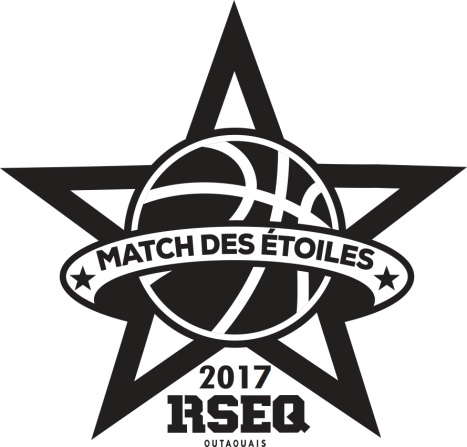 BASKETBALLFORMULAIRE DE MISE EN CANDIDATUREJeudi 27 avril 2017 au Collège Nouvelles FrontièresÉcole :      		Date : Responsable :      Juvénile féminin D2-D3Juvénile masculin D2-D3Formulaire à envoyer à ariane.lachance.scantland@outaouais.rseq.ca avant le mercredi 5 avril 2017, 16h00!!!Pour les athlètes sélectionnés, vous devrez envoyer une « mini-biographie » ainsi qu’une photo (autorisation parentale requise pour diffusion).PrioritéPrénom, nomPosition(PG, G, P)École d’appartenanceGrandeur de T-shirt (S, M, L, XL, XXL)Désire participer aux concours d’habiletés (cocher si oui)12345ENTPrioritéPrénom, nomPosition(PG, G, P)École d’appartenanceGrandeur de T-shirt (S, M, L, XL, XXL)Désire participer aux concours d’habiletés (cocher si oui)12345ENT